L.p.DataTemat/tematykaMateriał podstawowy1.20.04Lekcja o talentach i roztropności- fragment Ewangelii według św. MateuszaPodręcznik s.254Epodreczniki.plGodz. 12.002.21.04.Czy potrzebne są zasady?- ,,Baśniobór” ( fragm..)Podręcznik s.2723.22.04.W poszukiwaniu własnej Itaki- ,,Odys” L.StaffaPodręcznik s. 2644.23.04.Uniwersalizm i ponadczasowość Biblii i mitologii ( na wybranych przykładach) – 2 godz.Epodreczniki.plGodz. 12.00Podręcznik s.266Szczegółowy przebieg lekcji – w indywidualnej korespondencji nauczyciela z uczniami                                                                                           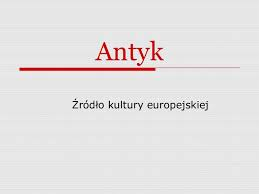 Szczegółowy przebieg lekcji – w indywidualnej korespondencji nauczyciela z uczniami                                                                                           Szczegółowy przebieg lekcji – w indywidualnej korespondencji nauczyciela z uczniami                                                                                           Szczegółowy przebieg lekcji – w indywidualnej korespondencji nauczyciela z uczniami                                                                                           